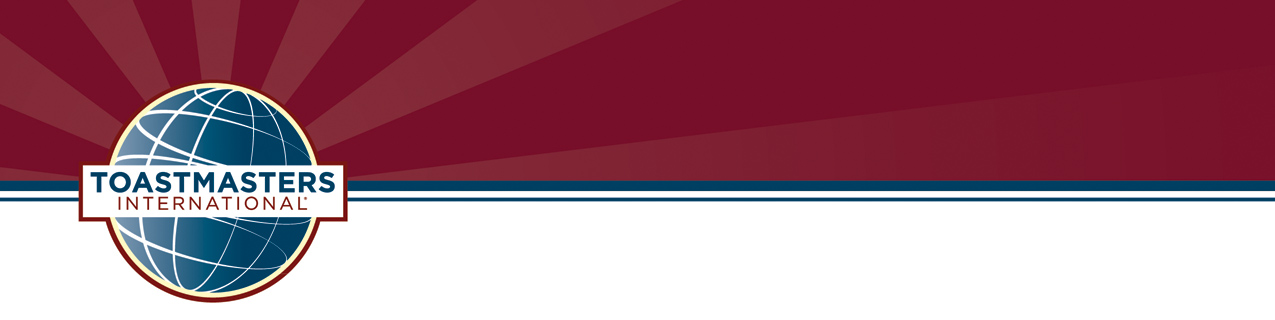 District 54 Executive Committee Meeting MinutesSaturday, October 16, 2021Hybrid MeetingTABLE OF CONTENTSOPENING ………………………………………………………………….…………………...…….…..3WELCOME………………………………………………………………………………………………..3INSPIRATION……………………………………………………………….…………………………….3OUR DISTRICT VISION, MISSION AND CORE VALUES…………………………….…………….3ROLL CALL/QUORUM CERTIFICATION...…………………………………………………………3-4ADOPTION OF AGENDA ……….……………………….……………...…….……………….…….…4ADMINISTRATION MANAGER …………………….………………………………………….……….4 FINANCE MANAGER…………………………………………...……………………………………….5DIVISION D..………………………………………………………………………………………………5DIVISION C ……………………………………………………………………………………………….5DIVISION B …………………………….……………………………………………………..………….6DIVISION A …..……………………………….………………………………………………………….6PUBLIC RELATIONS MANAGER………………………………………………………………………6CLUB GROWTH DIRECTOR…………….………….………………………………………...............7PROGRAM QUALITY DIRECTOR……….…………………….………………………………….……7DISTRICT DIRECTOR…………………….……………………………………………………………..8OLD BUSINESS…………………………………………………………………………………………..8OPEN DISCUSSION/Q&A………………………………………………………………………………8NEW BUSINESS…………..…………………………………….……………………………………….9CLOSING THOUGHTS ………...……………………………………………………………………….9ADJOURNMENT ………..………….………………………….…………………………………..…….9OPENINGMichael Bradford, Logistics Manager, called the meeting to order at 9:25 am. He led us in the Pledge of Allegiance.WELCOME Maryann Reichelt, DTM, District Director, welcomed everyone to the meeting today for those attending in-person and virtually. She facilitated the DEC meeting.INSPIRATIONRachel Shangraw, Area 10 Director, gave the inspiration.  Think about the greatest day of your life. Ask yourself why can’t everyday be the greatest. Each day has purpose and it’s up to you to determine if each day could be the greatest day of your life.OUR DISTRICT VISION, MISSION and CORE VALUESThe reading of Our Vision and District Mission was led by Ching-Yuan Su, Club President from Fireside Toastmasters Club.District Vision
Move from a slow moving dream to a vibrant District where all members, current and new, achieve their goals.District Mission
We build new clubs and support all clubs in achieving excellence. District Core ValuesWe strive to adhere to the following core values:IntegrityRespectServiceExcellenceDISTRICT OFFICERS IN ATTENDANCE21 voting members were present – a quorum is 13; therefore, there was a quorum at the meeting.ADOPTION OF AGENDAMaryann Reichelt, DTM, District Director, reviewed the agenda for the meeting.   Changes to the agenda included:  Finance Manager name was incorrect on the original version. The updated version showed Abraham Gunaseelan, Finance Manager, will be presenting the Finance Manager Report.Michael Bradford, Logistics Manager, made the motion and Jana Hergert, Area 20 Director, seconded the motion. No opposition; agenda accepted as amended.ADMINISTRATION MANAGERKari Susairaj, Administration Manager, presented the August minutes. The September minutes will be read at the District Council Meeting in May.The meeting minutes and all other meeting-related documents are now housed on the D54 website. The meeting minutes were reviewed and approved beforehand by the D54 Trio. Therefore, no additional approval is needed during the meeting.FINANCE MANAGERAbraham Gunaseelan, Finance Manager, gave the finance report as it was from August. Report submitted and attached. Membership revenue total was $556.80Allocation expenses total was $75.72Division Reports & PRM ReportThe verbal reports were submitted by Division Directors in advance of meeting. The reports were presented in reverse alphabetical order.DIVISION DMartha Sojka, Division D Director, presented the Division D Director’s Report. Report submitted and attached.Meeting monthly with area directorsReviewed membership dues and how to build membership up1 Area Success Plan submitted, working on Division Success PlanDIVISION CJen Ho, Division C Director, presented the Division C Director’s report. Report submitted and attached.100% clubs retained paid statusLost 14% of membership baseLed to strategy on how to help divisionThinking about doing things differently like talking about Toastmasters on TVDIVISION BLaura Hansen, Division B Director, presented the Division B Director’s report. Report submitted and attached.Open houses- Areas 20 and 23 have held open house; another planned in Area 22Encouraging people to think ahead, a few DCP goals at a time and connect differently through technologyDivision is planning for club speech contestsDIVISION ABill Smola, Division A Director, presented the Division A Director’s report. Report submitted and attached.Learning how to work in adverse environmentLost 24% of membership with 1 club below 8 membersWorking with a club that lost their presidentPUBLIC RELATIONS MANAGERAdam Bockler, Public Relations Manager, presented the Public Relations Manager report. Report submitted and attached.Highlights of PR efforts over last month Revamped d54tm.com to help with easier navigationNew advertising campaign on Facebook to increase Brand awarenessSteps to help support VPPRs VPPR round table scheduled- can message Adam Bockler directlyLooking for someone to help with email marketing District 54 page on Facebook: https://www.facebook.com/d54tm  District 54 group on Facebook: https://www.facebook.com/groups/498728804348481District 54 website link: https://d54tm.com/District 54 on LinkedIn: https://www.linkedin.com/company/76960127 CLUB GROWTH DIRECTORHeather Blase, DTM, Club Growth Director, presented the Club Growth Director Report. No written report was submitted.Incentives for open houses- deadline Oct 31, majority of people in room have planned, attended open houseSpring ahead is next chance for open house incentiveL- shout out to division directors, love ourselves E- encouraged and empowered by what members, clubs, district officers are doing with grace and energyA- allow your selfD- demonstrated power of ToastmastersMeeting with reps from corporate clubs to help bolster district5 different corporationsClub coaches- panel discussion happening Thursday, Oct 21 to learn about what club coaches doShout out to area reports that have been submittedGive yourself gracePROGRAM QUALITY DIRECTORDan Kyburz, DTM, Program Quality Director, gave the Program Quality Director’s report. Report submitted and attached.Thank area directors for all their hard work, club success plans coming inSeveral staff positions openLost 9 clubs- 46 active, hopefully are just slow in payingAre directors- need 2 stillDigital packet to welcome clubs- can be used for growthEvery event for the rest of the year will be virtual in the districtTLI dean positions are filledWendy and Steve looking for more volunteers25 clubs have 100% of members enrolled9 clubs don’t have all officers enrolledEducational awards- 21 since last meetingLooking for ideas for webinars- odyssey project- coach, be mentored, network for 30 daysDISTRICT DIRECTOR Maryann Reichelt, DTM, District Director, presented a District Director Report, submitted and attached. Quote- celebrate your personal victories, no one else understands what it took to achieve themReports showed what division and area directors are working onMembership is down but with the energy from everyone there is a chance to growRevamp of D54 webpageIncentives- under awards and recognitionAll from each of trio membersNo more gift certificates- district dollars instead, spelled out in incentive sectionClub ambassador program- visit any club throughout the world as long as you aren’t a member of the club. More details on websiteArea 22, Area 30 directors neededDashboard to success training to follow, DTM ceremony, Hall of FameOLD BUSINESSNo old business presentedOPEN DISCUSSION/Q&ABala Sreedharan, DTM, IPDD, asked if the annual conference be all virtual?Yes it will be all virtual since council meeting must be virtual.Virtual conference- should it be held on Friday night and Saturday or 2 consecutive Saturdays?Friday-Saturday- 6 votes2 Saturdays- 15 votesMaryann will talk to conference chairs regarding resultsBo Smith, Fox Valley Toastmasters President, mentioned MeetUpSimilar to FacebookFox Valley club has over 300 followers Costs $20 per monthIf any other clubs are interested in learning more, Fox Valley is willing to helpNoel Ganay, DTM, Area 23 Director, mentioned his club is very successful with meetup but it depends on the person who puts the effort. 6 people looking at inbox and focus on posting often. If data is not up-to-date, then it won’t be useful. Adam Bockler- sent email through Go Daddy for VPPR forumNEW BUSINESSNo New business presentedCLOSING THOUGHTSJosh Verbarg, Club President- State Farm Oaks, gave the closing thoughts. State Farm Oaks had a speaker that talked about how to listen. In Toastmasters we learn how to communicate, and a core part is learning to listen. Culture has lost this but pay attention to what people say, suspend judgment, and respond with respect. ADJOURNMENTMotion to adjourn the meeting was made by Noel Ganay, DTM, Area 12 Director. Motion seconded by Bill Smola, Division A Director. Motion carried.Maryann Reichelt, DTM, District Director adjourned the meeting at 10:38 am.Respectfully Submitted,  Kari Susairaj, EC5District 54 Administration Manager, 2021-2022Present FirstLast DesignationOffice XMARYANNREICHELTDTMDISTRICT DIRECTOR XDANKYBURZDTMPROGRAM QUALITY DIRECTORXHEATHERBLASEDTMCLUB GROWTH DIRECTORXADAMBOCKLERLD5PUBLIC RELATIONS MANAGERXKARISUSAIRAJEC5ADMINISTRATION MANAGERXABRAHAMGUNASEELANIP3FINANCE MANAGERXBALASREEDHARANDTMIMMEDIATE PAST DISTRICT DIRECTOR, NVXMICHAEL BRADFORDACB, ALBLOGISTICS MANAGER, NVXWILLIAMSMOLAVC3DIVISION A DIRECTOR XLAURAHANSENLD5DIVISION B DIRECTOR XJENNIFERHOMS1DIVISION C DIRECTOR XMARTHASOJKAIP3DIVISION D DIRECTOR RACHELSCANLANIP5AREA 10 DIRECTOR XLOUISKREPPERTDTMAREA 11 DIRECTOR XNOELGANAYDTMAREA 12 DIRECTOR XJANAHERGERTPM4AREA 20 DIRECTOR XPATRICKOLSONDTMAREA 21 DIRECTOR TBDAREA 22 DIRECTOR XLAKSHMIGOPALAKRISHNANPM4AREA 23 DIRECTOR TBDAREA 30 DIRECTOR XGARYVAUGHNDL4AREA 31 DIRECTOR GARYOHLERPM3AREA 32 DIRECTOR XKRISTIANKINDPI4AREA 40 DIRECTOR XDALEPOSONTDL1AREA 41 DIRECTOR XDARRELFELTYDTMAREA 52 DIRECTOR 